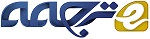 مفهوم اقتصاد سایه‌ دیجیتال: نگرش مصرف کنندهچکیدهاین مقاله، موضوع جدیدی را در حوزه‌ی اقتصاد سایه‌ی یجیتال پوشش می‌دهد ـ نگرش مصرف‌کننده در راستای این پدیده. افزایش انتقال معاملاتبه فضای الکترونیک، رشد تعداد اپراتورهای دیجیتال غیرقانونی را تعیین می‌کند و نیزدخالت مصرف‌کننده را در تجارت سایه‌ی دیجیتال ترفیع می‌کند. دانسته‌های مکتوب علمی، هیچ تعریف جهانی ازاقتصاد سایه‌ی دیجیتال را شامل نمی‌شود. بنابراین، طیفی از اصطلاحات، تعابیر و ویژگی‌های مرتبط با این پدیده،بیش‌تر گسترده هستند، که این مسئله ضرورت تعریف مفهوم ارزشمند اقتصاد سایه‌ی دیجیتال  را از منظرمصرف‌کنندگانی بیان می‌کند که شرکت‌کنندگان فعال این عرصه می‌باشند. هدف این مقاله این است که مفهوم اقتصادسایه‌ی دیجیتال را از منظر و جایگاه مصرف‌کننده تعریف کند و شناسایی مقیاس‌ها می‌تواند مصرف‌کنندگان بالقوه رااز شرکت در اقتصاد سایه‌ی دیجیتال دلسرد کند. برای افزایش ابعاد نمونه‌ی برآورد، روش «گلوله‌ی برفی» به میانآمد. نتایج پژوهش‌ها نشان داده که مصرف‌کنندگان تمایل دارند فعالیت‌های جنایی (داروها، فاحشگی، سرقت‌هایادبی، و غیره) را از فعالیت‌های اقتصادی غیرقانونی تمییز دهند، که هم‌چنین قوانین و مقررات قانونی مصوب رانقض می‌کنند. شرکت‌کنندگان این برآورد ملاحظه می‌کنند که فعالیت‌های اقتصاد سایه‌ی دیجیتال به طور استثنایی درفضای الکترونیک بدون ثبت رسمی تجارت و با فرار از مالیات، عمل می‌کنند. شرکت در اقتصاد سایه‌ی دیجیتالداوطلبانه است و هم‌زمان به سود دو حزب این معامله است (بازرگان و مصرف‌کننده). با ارجاع به نتایج ارزیابی مصرف‌کنندگان، تعریف فعالیت‌های سایه‌ی دیجیتال به عنوان فعالیت‌های قانونی، توسعه‌ی قالب کاری قانونی کارآمد،شامل مسئولیت‌های جنایی و/یا اجرایی مصوب برای یک مصرف‌کننده به عنوان حزبی از معاملات سایه‌ی دیجیتال،اعلان عمومی و در دسترس بودن اطلاعات پیرامون بازرگانان الکترونیکی در فضای الکترونیک، در دسترسبودن نرم‌افزار محافظتی مناسب، نظارت و کنترل دقیق‌تر، تاسیس دپارتمان پلیس الکترونیک و اطمینان از تعداد کافیمامورین ناظر می‌تواند به عنوان کارآمدترین منع اقتصادی سایه دیجیتال محسوب شود. کلمات کلیدی: اقتصاد سایه دیجیتال، مصرف کنندگان، اقتصاد سایه، گلوله برفی.1. معرفیبا اشاره به پتروویچ لازارویچ و سوهال (۲۰۰۴)، تجارت الکترونیک که به معاملاتی اشاره دارد که از طریقشبکه‌های کامپیوتری صورت می‌گیرد، یک علاقه‌ی قابل توجه برای وکلا و محققان به دلیل تاثیر آن رویشرکت‌کنندگان بازار دیجیتال محسوب می‌شود. حذف موانع بی‌شماری (برای مثال، جغرافیایی، معامله‌ی پیچیده،پرداخت پیچیده و غیره.) و اطمینان از تنوع و فراهمی محصولات و خدمات روی پیشنهاد، رشد انفجاریتجارت‌های آنلاین، سبب ارائه‌ی موقعیت‌های بی‌شماری برای مصرف‌کنندگان شده تا شرکای اقتصاد سایه‌ی دیجیتالباشند، برای مثال، کسب اقلام و خدمات از سازمان‌های آنلاینی که به صورت غیرقانونی فعالیت می‌کنند. گردانندگاناجتماعی بی‌شماری هم‌چون تضاد بین خودآگاهی شخصی و شرکتی یا سطح پایین اجتماعی، پذیرش اجتماعیخریدهای آنلاین را بدون کسب اطمینان از این‌که تامین‌کننده کاملاً قانونی عمل می‌کند یا فعالیت‌های اهانت آمیز دارد،تعیین می‌کند. . تا کنون، مطالعات برروی موضوع مصرف سایه دیجیتال اساسا تجزیه و تحلیل اشکال خاص (تقلب الکترونیکی -گرگ، اسکات، 2006؛ بلک اج، کویل، 2010؛ آکینتوی، آرای، 2011؛ ​​ولاچوز و همکاران 2011 ؛ آماسیاتو وشاه، 2014 و غیره؛ دزدی دیجیتال - هیل، 2007؛ هیگینز، 2007؛ ویلیامز و همکاران، 2010؛ بیلیفلیم، پایتس،2010؛ یون، 2011؛ ​​کاماررو همکاران 2014؛ ویدا و همکاران. 2012؛ تیلور، 2012؛ یو و همکاران، 2015و دیگران یا عوامل اجتماعی (تضاد بین شخصی و شرکت ها - کالاتزو، سنته، 2004؛ شانگ و همکاران،2008؛ ویلیامز و همکاران، 2010؛ سطح پایین خود آگاهی عمومی - آماسیاتو، شاه، 2014؛ پیوند اجتماعی -هیگینز و همکاران 2008؛ یو و همکاران، 2015؛ نسبیت گرایی - آرلی و همکاران، 2015) این پدیده را پوششداد. با این حال، مفهوم اقتصاد سایه دیجیتال از نقطه نظر مصرف کنندگان به سختی مورد تحقیق قرار گرفته است.پژوهش نگرش مصرف کنندگان نسبت به اقتصاد سایه دیجیتال به دلایل مختلف علمی قابل توجه است. اولا، تدوینمفهوم اقتصاد سایه تعریف شکاف بین اقتصاد رسمی و غیر رسمی را ممکن میسازد، و از آن طریق میتوان درککرد که کدام مصرف کننده یک تصمیم آگاهانه در مورد شرکت کردن یا استرداد فعالیت های سایه دیجیتال خواهدگرفت. دوما، تعریف مفهوم اقتصاد سایه دیجیتال از موضع مصرف کنندگان، به توسعه اقدامات با هدف مدیریت وکنترل این پدیده کمک میکند. هدف کلی پژوهش تعریف مفهوم اقتصاد سایه دیجیتال از موضع مصرف کنندگان وشناسایی این که کدام اقدام مصرف کنندگان بالقوه را از شرکت در اقتصاد سایه دیجیتال منصرف میکند است. برایتحقق هدف تعریف شده، اهداف زیر مطرح شده است: 1) تجزیه و تحلیل شرایط و تفسیر فعالیت های سایه دیجیتالموجود در متون علمی؛ 2) انتخاب و ارائه روش پژوهش؛ 3) معرفی نتایج حاصل از تحقیقات تجربی بر مفهوماقتصاد سایه دیجیتال و اقدامات پیشگیری از اقتصاد سایه دیجیتال از نقطه نظر مصرف کنندگان. روش های پژوهششامل تجزیه و تحلیل متون علمی و بررسی مصرف کنندگان، که با استفاده از روش "گلوله برفی" برای جمع آوریداده ها انجام شده است.2. اصطلاحات و تفاسیر مربوط به فعالیت سایه دیجیتالتنوع، نوسانات و پیشبرد سریع فن آوری، انواع اصطلاحات، مفاهیم و تفاسیر را با اشاره به انواع مختلف فعالیتهای دیجیتال غیر قانونی، ادبیاتی که هنوز هم یکی از اصطلاحات رایج اقتصاد سایه دیجیتال را تاسیس نکرده استتعیین کرده است. تجزیه و تحلیل ادبیات علمی نظام مندی فعالیت قوانین و مقررات مربوط سایه دیجیتال با تشخیصسه گروه اصطلاح اصلی را فعال کرده است: اصطلاحات منعکس کننده ماهیت فعالیت های سایه دیجیتال؛اصطلاحات منعکس کننده نقش یک تامین کننده به عنوان عامل اصلی؛ و اصطلاحات منعکس کننده نقش یکمصرف کننده به عنوان عامل اصلی. اصطلاحات و مفاهیم مربوط به هر یک از گروههای ذکر شده در بالا وهمچنین تفسیرهای آنها، پیشنهاد شده توسط نویسندگان مختلف، در جدول 1 ارائه شده است.جدول 1. اصطلاحات مربوط به فعالیت سایه دیجیتالدر گروه اصطلاحات منعکس کننده ماهیت فعالیت های سایه دیجیتال، اصطلاح اقتصاد زیرزمینی دیجیتال اشاره بهتجارت پنهان و اینترنتی سودجو (مور و همکاران، 2009؛ از هرلی، فلورنسیو، 2010؛ ییپ و همکاران،2012) و یا به عبارت دیگر، تجارت آنلاین ثبت نشده و سود محور دارد. (؛ آرانگو، بالدوین-ادواردز، 2014احمد، 2008) این کمی از واژه "اقتصاد دیجیتال غیر قانونی"، که بر نقض مقررات قانونی تعریف شده در تجارتبه جای پیگیری برای سود تاکید دارد متفاوت است. اصطلاح "اقتصاد دیجیتال گزارش نشده" بر فرار از سهم مالیاتی(فیگ، 2007، 2012؛ گارتنر به، ونیگ، 2012) متمرکز است در حالی که مفهوم "اقتصاد ثبت نشده دیجیتال"دور زدن مقررات تعریف شده در گزارش هر گونه فعالیت های کسب و کاری را برجسته میکند (از جمله عملیاتآنلاین) (کارانفیل (2008)؛ فیگ، اربن (2008)). در تمام موارد ذکر شده در بالا، مصرف کنندگان به عنوانشرکت کنندگان عمده اقتصادهای سایه دیجیتال عمل نمی کنند. در این نقطه، ابتکار عمل اصلی یک کارآفرین آنلاین(عرضه کننده، ارائه دهنده خدمات) قابل مشاهده است، که خط توازی بین اصطلاحات منعکس کننده ماهیت فعالیتهای سایه های دیجیتال و آنهایی که نقش یک منبع به عنوان عامل اصلی را دارند تعیین میکند. در گروه دوماصطلاحات، مفاهیم بازاریابی سیاه دیجیتال و جرایم اینترنتی ممکن است تشخیص داده شود. هر دو اصطلاح"بازاریابی دیجیتال سیاه "، که اشاره به تجارت آنلاین محصولات غیر قانونی فیزیکی و یا داده های تقلبی دارد، واصطلاح "جرایم اینترنتی"، برای جرائم، که متعهد به بهره برداری از فن آوری شبکه (ییپ و همکاران 2012) وباعث تهدید فیزیکی و حقوقی اشخاص است (ولاچوز و همکاران 2011)، در اصل، به معنای فعالیت های جعلیانجام شده با استفاده از فناوری اطلاعات برای انتقال کسب و کار غیر قانونی است. با توجه به این واقعیت کهجرایم جنایی نمی تواند به عنوان مولد اقتصاد (از جمله کسب و کار آنلاین) تلقی شود، نویسندگان این مقاله این ایدهرا در نظر دارند که آنها باید از مفهوم اقتصاد سایه دیجیتال حذف شوند.در گروه اصطلاحاتی که منعکس‌کننده‌ی نقش یک مصرف‌کننده به عنوان عامل اصلی، اصطلاحات کلاهبردار الکترونیکی، دزد دریایی دیجیتال (الکترونیک) و مصرف کننده‌ی ناکارآمد می‌توانند تمییز داده شوند. اصطلاح کلاهبردارالکترونیک به فعایت کسب پول به صورت غیرقانونی با استفاده از اینترنت یا عدم صداقت مصرف کننده‌ای که آنلاین کار می‌کند و با این دید که با عدم صداقت، سود حاصل کند، قوانین قرارداد را زیر پا می‌گذارد. با توجه بهولاکوس و همکارانش در سال ۲۰۱۱، بیش‌تر موارد کلاهبرداران الکترونیک، مصرف‌کنندگانی را شامل می‌شوند که به دنبال خرید اقلام خاصی (برای مثال، فناوری اطلاعات و فناوری‌های ارتباطات، پوشاک، موسیقی و ابزارتفریحی و غیره) با قیمت‌های غیرواقعی هستند. هدف کلیدی دزد دریایی الکترونیک، کسب منافع مصرف‌کننده با هزینه‌ی مالکان محصولات/برندهای قانونی، که از درآمدها یا منافع بالقوه ناامید شده‌اند. در نهایت اصطلاح «رفتارمصرف‌کننده‌ی ناکارآمد آنلاین» منعکس‌کننده‌ی فعالیت‌های آنلاین مصرف‌کنندگانی است که اصول پذیرفته‌شده‌ی محصولات را زیرپا می‌گذارند، برای مثال، خرید آنلاین یک محصول و استفاده از آن به منظور بازگرداندن پس ازاستفاده برای بازپرداخت وجه، ادعای کلاهبردارانه یا غیرقانونی برای منافع مالی، غیره. در تمامی موارد، برخلاف اقتصاد سایه‌ی سنتی، نواحی اقتصاد سایه‌ی دیجیتال از نواحی جغرافیایی خاص تجاوز کرده و ممکن است طیفی از وب‌سایت‌ها و پلت‌فرم‌های اینترنتی را هم‌چون فروشگاه‌های آنلاین، شبکه‌های اجتماعیآنلاین، مزایده‌های الکترونیک و غیره را پوشش دهد. به طور خلاصه، می‌توان این‌گونه عنوان کرد که اقتصاد سایه‌ی دیجیتال فعالیت‌های غیرقانونی، گزارش نشده یا ضبط نشده‌ی آنلاین را شامل می‌شود. همچنین ممکن است به فعالیت های جنایی در اینترنت اشاره داشته باشد، اگر چهدر مورد دوم می توان آن را به عنوان یک ژنراتور از اقتصاد، از این رو گنجاندن فعالیت تبهکاران سایبر به مفهوم اقتصاد سایه دیجیتال نمی تواند درمان شود. اقتصاد سایه دیجیتال شامل عوامل اصلی همان (A / ارائه دهندهخدمات تامین کننده و مصرف کننده) به عنوان اقتصاد سایه سنتی، اگر چه مناطق آن پوشش انواع وب سایت های اینترنتی و سیستم عامل. به منظور ایجاد هدف اصلی این پژوهش، در بخش تجربی تحقیق، نویسندگان بررسیخواهد کرد که آیا مصرف کنندگان بین فعالیت های دیجیتال قانونی و غیر قانونی تشخیص، پیشنهاد برای ارزیابی چندین مفهوم ممکن مصرف کنندگان از اقتصاد سایه دیجیتال، تعریف با اشاره به نتایج حاصل از تجزیه و تحلیل متونعلمی و مصاحبه قبلی با کارشناسان اقتصاد سایه های دیجیتال است.3. روش شناسی تحقیق تجربیمتدولوژی پژوهش ویژگی‌های متمایز اقتصاد سایه‌ی دیجیتال، هم‌چون ارتباط الکترونیک میان شرکای بازار دیجیتال، معامله‌کنندگان الکترونیک، جریان‌های پولی دیجیتال، غیره، مشکلات تنظیم اصول مالیاتی را تعیین می‌کنند که برای فعالیت‌های اقتصادی سنتی تعبیه می‌شد. دردحقیقت، تجارت آنلاین می‌تواند شامل هرگونه محصو‌لات یا خدمات شود، از جمله، مواد یا غیرمواد. با توجه به تنوع محصولات و خدمات دیجیتال، در نظر گرفتن تنها معیار مادیت غیرمنطقی است. با مواجه شدن با نواحی کم‌تر تعریف شده‌ی اقتصادهای سایه‌ی دیجیتال، کشورها در حال تلاش برای یافتن راه‌هایی هستند تا با این گونه از تجارت‌های غیرقانونی مبارزه کنند.  مصرف‌کنندگان حزب مهمی را از اقتصاد سایه‌ی دیجیتال نشان می‌دهند که به عنواند تولیدکنندگان نیاز عمل می‌کنند. در بسیاری از موارد، بدون این‌که طبیعت غیرقانونی تجارت‌های آنلاین را بشناسند و بزرگی نتایج احتمالی را درک کنند، عمل می‌کنند. بنابراین، تعریف مفهوم اقتصاد سایه‌ی دیجیتال از منظر مصرف کننده می‌تواند سبب ادراک بهتری از عواقب احتمالی فعالیت‌های آنلاین آن‌ها شود، و در همان حال می‌تواند سبب توسعه‌ی مقیاس‌های پیشگیری اقتصاد سایه‌ی دیجیتال شود. برای تعریف مفهوم اقتصاد سایه‌ی دیجیتال از جایگاه مصرف کننده و شناسایی این‌که کدام مقیاس‌ها می‌توانند مصرف‌کنندگان بالقوه را از شرکت در اقتصاد سایه‌ی دیجیتال دلسرد کنند، پژوهش تجربی مبتنی بر روش برآورد پرسش‌نامه صورت پذیرفت. پرسش‌نامه برای برآورد مصرف‌کنندگان در سه بخش نوشته شد: اطلاعات بر ویژگی‌های دموگرافیک پاسخ‌دهندگان، مفهوم اقتصاد سایه‌ی دیجیتال و تاسیس کارآمدترین مقیاس‌های ممکن از پیشگیری اقتصاد سایه‌ی دیجیتال. نمونه‌ی این بررسی شامل ۲۶۰ پاسخ دهنده می‌باشد. این بررسی در طول دوره‌ی اوت تا نوامبر انجام شد و  از اصول «گلوله برفی» برای جمع آوری داده ها و نقشه برداری گروه استفاده شد. تجزیه و تحلیل مقایسه ای از روشهای نمونه گیری داده های سنتی  نشان داد که روش های بررسی مستقیم، از جمله مصاحبه های شخصی، آنلاین و مصاحبه تلفن، و (الکترونیکی) پستی از پرسشنامه را فعال نیست برای اطمینان از تشکیل مناسب نمونه هدف ازآنجا که تنها از پاسخ دهندگان، که به یک محقق در طول دوره تحقیق در دسترس هستند، می نظرسنجی بهینه سازی هزینه های تحقیقاتی است. با این وجود، این پاسخ دهندگان لزوما نشان دهنده آنهایی که دفع داده کیفی ترین پدیدهتحقیق. «گلوله برفی»، و یا زنجیره ای از ارجاع، روش نمونه گیری داده ها، برای اولین بار توسط کوهن (۱۹۸۹) اعمال می شود، با یک هدف مشتق شده بود برای مقابله با مشکلات دسترسی نمونه و برای افزایش اندازه نمونهدر دسترس برای یک محقق. هسته اصلی این روش است درخواست افراد شناخته شده (پاسخ دهندگان) به معرفی افراد جدید، که به نوبه خود، نامزد دیگر شرکت کنندگان بالقوه از این بررسی . این روش برای بررسی گروه هایجمعیت پنهان با توجه به کیفیت بالا از اطلاعات به دست آمده توصیه می شود. برآورد اندازه نمونه، آن فرض شده است که کل جمعیت در لیتوانی حدود ۳ میلیون نفر را می سازد، و تعداد کاربران اینترنت باعث می شود ۳ میلیون* ۰،۶۶ ~ ۲ میلیون نفر. به منظور اطمینان از ۵ تا در هر میزان خطا درصد (حدود اینترنت جذاب سیستم ماشین حساب بررسی http://www.surveysystem.com/sscalc.htm)، حدود ۴۰۰ (۳۸۴) پاسخ دهندگان بهبررسی شود. با توجه به تعداد واقعی ۲۶۰ از پاسخ دهندگان، که برای بررسی در دسترس بود، میزان خطا توسط ۶/۰۸ درصد افزایش یافت.4. نتایج حاصل از تحقیقات تجربیافزایش انتقال معاملات به فضای الکترونیکی میزان رشد تعداد اپراتورهای دیجیتال غیر قانونی را تعیین می‌کند. ادبیات علمی هیچ تعریف جهانی اقتصاد سایه دیجیتال را شامل نمی‌شود. از این رو، انواع شرایط، تفسیر و ویژگی های مربوط به این پدیده بسیار گسترده است. هدف از این تحقیق تجربی این است که به ایجاد نگرش مصرف کنندگان نسبت به مفاهیم ارائه شده از اقتصاد سایه دیجیتال پرداخته شود، و شناسایی اقداماتی صورت پذیرد که مصرف کنندگان بالقوه را از شرکت در فعالیت های سایه دیجیتال منصرف می‌کند.تجزیه و تحلیل ویژگی های جمعیت شناختی پاسخ دهندگان، مشخص می‌کند که اکثر مصرف کنندگان در -تجارت از جوانان ۱۶-۲۹ (۷۷ درصد از شرکت کنندگان نظرسنجی) تشکیل شده است، سالمندان، دانش آموزان و یا بی‌کاران (۶۰ درصد از پاسخ دهندگان) ، اشتغال به عنوان کارشناسان (۱۴ درصد از پاسخ دهندگان)، متخصصان (۷ درصد از پاسخ دهندگان) و یا کارکنان (۶ درصد از پاسخ دهندگان). دامنه درآمد پاسخ‌دهندگان به دست آورده شد که نسبتا گسترده بود - از ۰ تا بیش از ۱۰۰۱ یورو در ماه.ضریب آلفای کرونباخ، که برای ارزیابی مفاهیم ارائه شده از اقتصاد سایه دیجیتال محاسبه شد برابر با ۰/۶۰۳ بود، که نشان می دهد سوالات موجود در این نظرسنجی منعکس کننده ابعاد تحقیق با دقت مناسب است. توجه ویژه‌ای باید به تفسیر ضریب آلفای کرونباخ در ادبیات علمی معطوف شود. برخی از دانشمندان نشان می دهند که ضریب آلفای کرونباخ نباید کمتر از ۰/۷ باشد. از این رو، در نظر گرفتن این مقدار ممکن است بر پیچیدگی و کیفیت جنبه‌های پژوهشی خاص اثر بگذارد. نویسندگان این تحقیقات ۰/۶ را به نمایندگی از کمترین مقدار بحرانی ضریب آلفای کرونباخ تعیین کردند. ضریب کندال تطابق برآورد شد برابر با ۰/۵۶ و مقدارp به ۰/۰۰۰ برابر، که پیشنهاد می کند سازگاری ارزیابی پاسخ دهندگان متوسط قوی و آماری معنی‌دار (جدول ۲) است.جدول ۲. رتبه‌ی میانه‌ی مفاهیم ارائه‌ شده‌ی اقتصاد سایه‌ی دیجیتالمفاهیم اقتصاد سایه دیجیتال، پیشنهادی برای ارزیابی مصرف کنندگان، با میانگین رتبه مساوی یا بالاتر از ۳/۵، به عنوان منعکس کننده ماهیت اقتصاد سایه دیجیتال در نظر گرفته شده است. مفاهیم ارائه شده با میانگین رتبه مساوی یا کمتر ۳/۴۹ به عنوان منعکس‌کننده‌ی ماهیت اقتصاد سایه دیجیتال محسوب نمی‌شود.داده های ارائه شده در جدول ۲ نشان می دهد که میانگین بالاترین رتبه (۳/۷۵) برای مفهوم اقتصاد سایه دیجیتال تخمین زده شد، پیشنهاد شده که اقتصاد سایه‌ی دیجیتال عمل غیر قانونی در فضای اینترنت است، که تولید پول غیر قانونی برای ارائه‌کنندگان کالا/خدمات  و یا خریداران آن‌ها می‌کند و ارائه‌کنندگان/معامله گران خدمات را از درآمدی که می تواند رسمی محسوب شود محروم می‌کنند. چنین تفسیری از پدیده اقتصاد سایه دیجیتال اثرات منفی آن بر بودجه دولت را برجسته می‌سازد. کمی پایین تر  معنای رتبه (۳/۷۲) برای مفهوم اقتصاد سایه دیجیتال تخمین زده شد، پیشنهاد شده است که اقتصاد سایه دیجیتال اشاره به سود مالی (غیر) منقطع، حاصل از کالاها یا خدمات در فضای راه دور، بدون ثبت نام فعالیت دارد و باعث آسیب به یک موضوعی می‌شود که به طور رسمی ثبت شده است و کالا یا خدمات مشابه ارائه می کند. مفهوم تعریف که اقتصاد سایه دیجیتال اشاره به تجارت در فضای الکترونیک، بدون پرداخت هر گونه مالیات به بودجه دولت دارد، به استثنای فعالیت های صرفاً جنایی مانند قاچاق مواد مخدر، فحشا، و غیره. مفاهیم دیگر اقتصاد سایه دیجیتال، پیشنهادی برای ارزیابی مصرف‌کنندگان، می تواند به عنوان غیر قابل قبول با اشاره به میانگین برآورد رده ای پایین تر ۳/۴۹ با آن‌ها رفتار شود. نتایج حاصل از این تحقیق منجر به نتایج زیر شد: مصرف کنندگان تمایل به تشخیص فعالیت های جنایی (مواد مخدر، فحشا، دزد اعتبارنامه، و غیره) از فعالیت های اقتصادی غیر قانونی دارند، که همچنین نقض ضوابط و مقررات قانونی مصوب است. شرکت کنندگان در این نظر سنجی درک می‌کنند که فعالیت های اقتصاد سایه دیجیتال فوق العاده در فضای الکترونیکی بدون ثبت رسمی کسب و کار و فرار از پرداخت مالیات انجام شده است. مشارکت در اقتصاد سایه‌ی دیجیتال، بدون شک، داوطلبانه و متقابلا به سود هر دو طرف معامله (معامله گر و مصرف کننده) است.به منظور ایجاد آن، که اقدامات آن به یک پیشگیری کارآمد از پدیده مورد تجزیه می‌انجامد، پاسخ دهندگان به منظور بررسی اقدامات پیشنهادی پیشگیری اقتصاد سایه دیجیتال خواسته شدند (جدول ۳).جدول ۳. ارزیابی مقیاس‌های پیشگیری اقتصاد سایه‌ی دیجیتالداده های ارائه شده در جدول ۳، نشان می‌دهند که با توجه به ارزیابی مصرف کنندگان، اقدامات زیر برای پیشگیری اقتصاد سایه دیجیتال می تواند در نظر گرفته شود: ۱) تعریف فعالیت های سایه دیجیتال به عنوان فعالیت‌هایی قانونی (از عدم تعریف دقیق تعیین ظهور برداشت های غلط). ۲) توسعه یک چارچوب قانونی کارآمد، که در حال حاضر هیچ گونه مسئولیت جنایی و/یا اجرایی برای مصرف کننده به عنوان یک حزب معامله سایه دیجیتال وجود ندارد؛ ۳) اطلاعات علنی اعلام شده و در دسترس در فضای الکترونیک برای تاجران الکترونیک؛ اعلان عمومی برای افشای تاجران غیرقانونی دیجیتال؛ ۴) در دسترس بودن نرم افزار حفاظت مناسب، نظارت و کنترل فشرده تر، ایجاد پلیس الکترونیک، اطمینان از تعداد کافی افسران نظارت. اقدامات دیگر به سطح بالاتری از آگاهی عمومی، یعنی گسترش وسیع تری از اطلاعات را در فضای الکترونیک برای معامله گران غیرقانونی و کیفیت پایین از محصولات / خدمات عرضه مرتبط است.5. نتیجه‌گیریبه طور خلاصه با توجه نتایج حاصل از دیدگاه های نظری در پدیده اقتصاد سایه دیجیتال،  می‌توان گفت که اقتصاد سایه دیجیتال نشان دهنده فعالیت های غیر قانونی، گزارش نشده و یا ثبت نشده آنلاین است که سودمحور بوده وبرای فرار از پرداخت مالیات و یا دور زدن مقررات قانونی تجارت و/یا کسب و کار به کار برده می‌شوند.همچنین ممکن است به فعالیت های جنایی در اینترنت اشاره داشته باشد، اگر چه در مورد دوم می توان از آن به عنوان یک تولیدکننده‌ی اقتصاد نام برد، از این رو گنجاندن فعالیت تبهکاران سایبر در مفهوم اقتصاد سایه دیجیتالی بایستی به خوبی زمینهسازی نخواهد شد.۲. نتایج حاصل از تحقیقات تجربی، به پیروی از اصول روش نمونه گیری «گلوله برفی»، اعلام می کنند که مصرف کنندگان تمایل به تشخیص فعالیت های جنایی (مواد مخدر، فحشا، اعتبارنامه دزد، و غیره) از فعالیت‌های اقتصادی غیر قانونی دارند، که همچنین ناقض ضوابط و مقررات قانونی هستند. شرکت کنندگان در این نظر سنجی می‌دانند که فعالیت‌های اقتصاد سایه دیجیتال فوق العاده در فضای الکترونیکی و بدون ثبت  رسمی کسب و کار و با فرار از پرداخت مالیات انجام می‌شود.۳. با توجه به نتایج حاصل از ارزیابی مصرف کنندگان، تعریف فعالیت های سایه دیجیتال به عنوان فعالیت‌های غیر قانونی، توسعه چارچوب قانونی کارآمد، که شامل مسئولیت‌های کیفری/اجرایی مشخص برای مصرف‌کننده به عنوان یک حزب معامله سایه دیجیتال می‌باشد، اعلام عمومی و در دسترس بودن اطلاعات معاملهگران غیرقانونی در فضای الکترونیک، در دسترس بودن نرم افزار حفاظت مناسب، نظارت و کنترل فشرده‌تر، ایجاد دپارتمان پلیس الکترونیک و کسب اطمینان از تعداد کافی افسران ناظر می تواند اقدامات کارآمد تری در مورد پیشگیری اقتصاد سایه دیجیتال به حساب آیند. 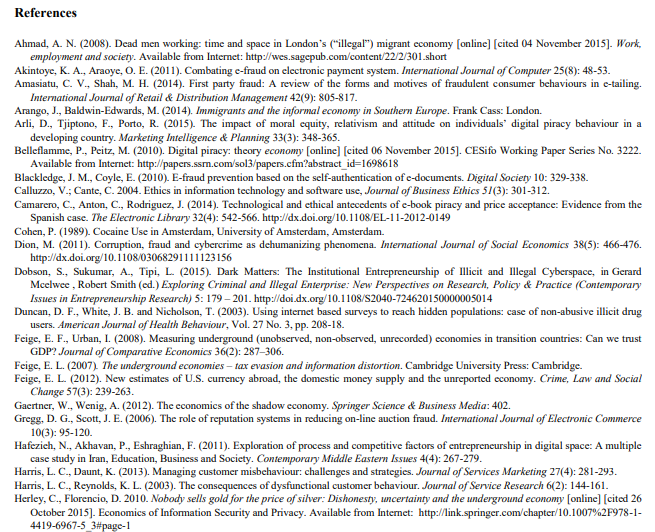 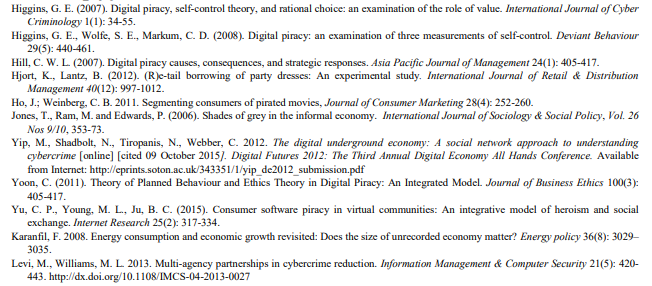 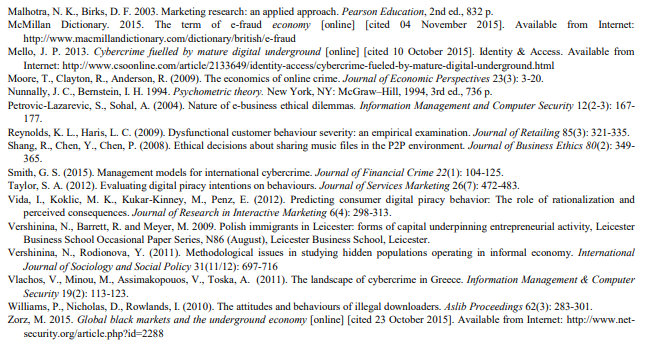 اصطلاحاتتفسیرنویسنده (نویسندگان)، سالاصطلاحات منعکس کننده ماهیت فعالیتهاجرائم سودجو متعهد به بهره برداری از فن آوری های شبکهمور و همکاران (2009)؛ هارلی، فلورنسیو (2010)؛ ییپ و همکاران (2012)اقتصاد غیرقانونی دیجیتالدرآمد ایجاد شده توسط فعالیت های اقتصادی اینترنتی، انجام نقض مقررات قانونی تعریف شده بر تجارتاحمد (2008)؛ آرانگو، بالدوین-ادواردز (2014)اقتصاد گزارش نشده دیجیتالفعالیت های اقتصادی اینترنتی ثبت نام نشده ، انجام فرار از سهم مالیاتیفیگ (2007)؛ فیگ (2012)؛ گارتنر، ونیگ (2012)اقتصاد ثبت نشده دیجیتالفعالیت های اقتصادی اینترنتی، انجام دور زدن مقررات تعریف شده در گزارش کسب و کارکارانفیل (2008)؛ فیگ، اربن (2008)اصطلاحات منعکس کننده نقش تامین کننده به عنوان عامل اصلیتجارت آنلاین محصولات فیزیکی غیر قانونی و یا داده های تقلبیزورز (2015)جرایم اینترنتی بازاریابی دیجیتال سیاهجرایم مبتنی بر اینترنت که از راه دور انجام گرفته تا به طور غیر قانونی ثروت و یا منابع را از نهادهای خصوصی و حقوقی و همچنین بخش عمومی به دست آوردولاچوز و همکاران (2011)؛ ملو (2013)؛ اسمیت (2015)اصطلاحات منعکس کننده نقش یک مصرف کننده به عنوان عامل اصلی تقلب الکترونیکمصرف کنندگان متقلب که به صورت اینترنتی فعالیت میکنند، انجام نقض شرایط قرارداد با توجه به کسب سود از عدم صداقتگرگ، اسکات (2006)؛ بلک اج، کویل (2010)؛ آکینتوی، آروی (2011)؛ هو، واینبرگ (2011)؛ ولاچوز و همکاران (2011)؛ تیلور (2012)؛ جورت، لنتز (2012)؛ آماسیاتو، شاه (2014)دزدی ادبی دیجیتالنوعی دزدی محصول، در حال ظهور هنگام تولید، کسب و / یا مصرف کپی غیر قانونی از هر محصول معتبرهیل (2006)؛ هیگینز (2007)؛ بیلیفلیم، پایتس (2010)؛ یون (2011)؛ هو، واینبرگ (2011)؛ کاماررو و همکاران (2014) و آرلی و همکاران (2015)رفتار های ناکارآمد مصرف کننده اینترنتیاقدامات آنلاین مصرف کنندگان، که هنجارهای پذیرفته شده اعمالی را نقض میکندهریس، رینولدز (2003)؛ رینولدز، هریس (2009)؛ هریس، دانت (2013)؛ آماسیاتو، شاه (2014)شمارهمفاهیم ارائه‌ شده‌ی اقتصاد سایه‌ی دیجیتالرتبه میانه

۱.اقتصاد سایه‌ی دیجیتال قسمتی از اقتصاد سایه است، وقتی که تجارت یا خدمات آنلاین سود-محور ارائه می‌شود. فعالیت‌های اقتصاد سایه‌ی دیجیتال این گرایش را دارند که از طبیعت تکراری یا غیرتکراری با یا بدون تغییر آدرس‌های آی‌پی/شبکه‌های کامپیوتری باشند.

۳.۴۴
۲.اقتصاد سایه‌ی دیجیتال به شبکه‌های جهانی اشاره دارد که  در انجمن‌های اینترنتی بسته پدیدار می‌شوند و زنجیره‌های از جنایت‌های الکترونیک از جمله سرقت از بانک، جرایم کارت اعتباری، سرقت هویت و سایر جرایم رایانه‌ای را شامل می‌شوند.
۳.۱۸
۳.سود مالی (غیر) منقطع که از ارائه‌ی کالاها یا خدمات مشخصی در فضای دور حاصل می‌شوند، و بدون ثبت فعالیت و ایجاد آسیب به یک موضوع که رسماً ثبت شده است، که کالاها و خدمات مشابهی را ارائه می‌کند.
۳.۷۲
۴.اقتصاد سایه‌ی دیجیتال یک فعالیت غیرقانونی در فضای اینترنت است که جریان مالی غیرقانونی را برای ارائه کننده‌ی کالا/خدمات یا خریدار فراهم می‌کند، و تاجران قانونی/ارائه کنندگان خدمات را از درآمدی که می‌تواند قانونی محسوب شود ناامید می‌کنند.
۳.۷۴

۵.اقتصاد سایه‌ی دیجیتال به تجارت در فضای الکترونیک اشاره دارد که بدون پرداخت هیچ‌گونه مالیاتی فعالیت می‌کند و شامل فعالیت‌های جنایی از جمله قاچاق دارو، فاحشگی و غیره نمی‌شود.

۳.۵۲شمارهارزیابی۱.قالب‌های کاری قانونی که به خوبی توسعه پیدا کرده‌اند، مسئولیت‌های جنایی و اجرایی، افزایش غرامت‌ها/مجازات‌های شدیدتر برای هر دو حزب یک تجارت دیجیتال غیرقانونی. ۲.فراهمی نرم‌افزار محافظتی مناسب، نظارت و کنترل شدیدتر، تاسیس دپارتمان پلیس الکترونیک، تعداد کافی افسران ناظر. ۳.اطلاعاتی که اعلان عمومی شده‌اند و به راحتی در فضاهای الکترونیک توسط تاحران الکترونیکی غیر قانونی در دسترس هستند؛ اعلان عمومی افشای تاجران غیرقانونی دیجیتال۴.سیستم بهبودیافته‌ی آموزش همگانی۵.قیمت‌های مطلوب/پایین‌تر در بازارهای قانونی۶.کیفیت پایین یک محصول/خدمات۷.تعریف فعالیت‌های سایه‌ی دیجیتال به عنوان فعالیت‌های قانونی (تاکنون، یک تعریف رسمی در دسترس نیست)۸.واکنش‌های منفی سایر مصرف‌کنندگان در اینترنت